Открытый урок8 классТема урока: Обособленное определение.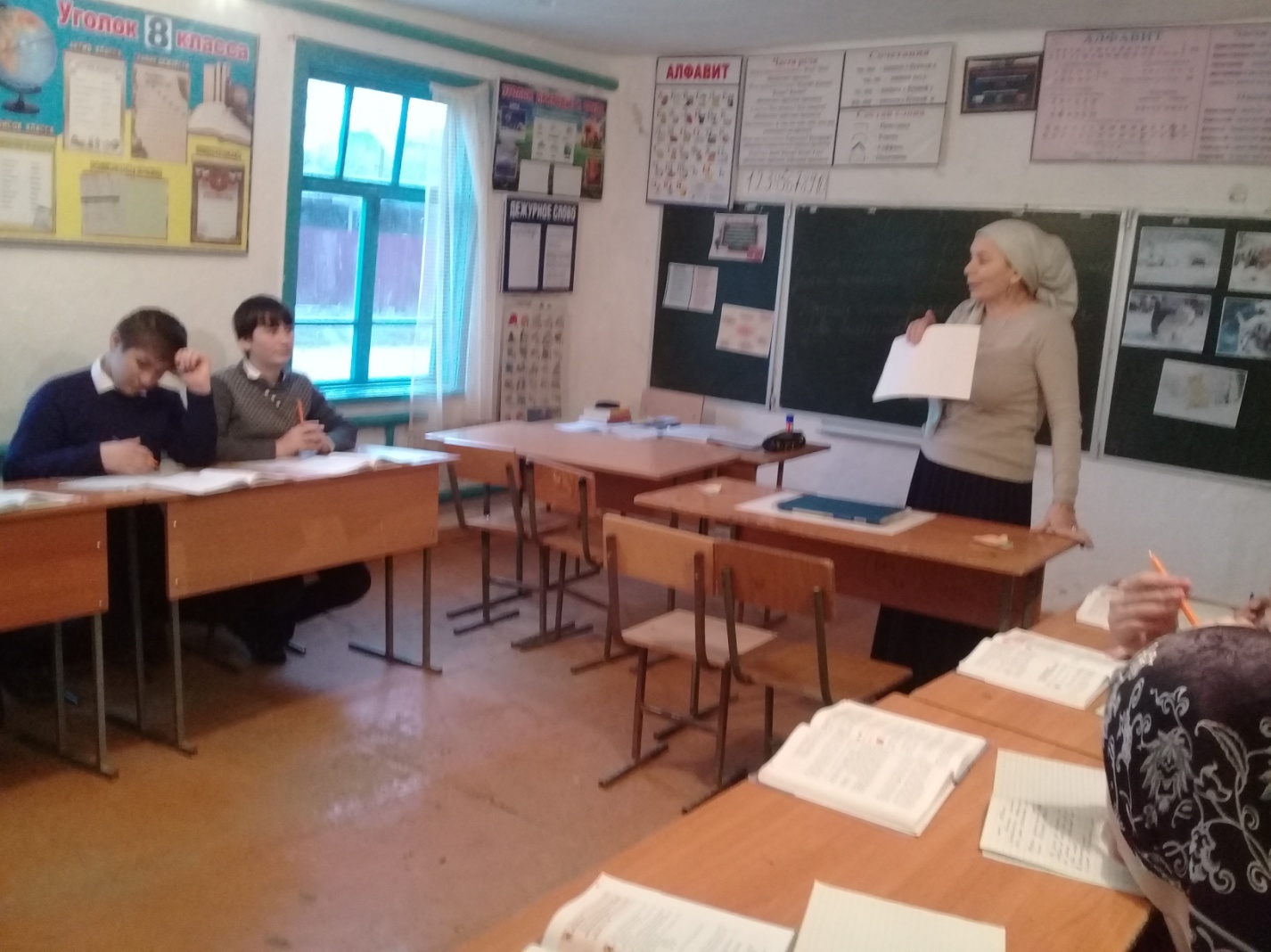 Лингвистическая разминка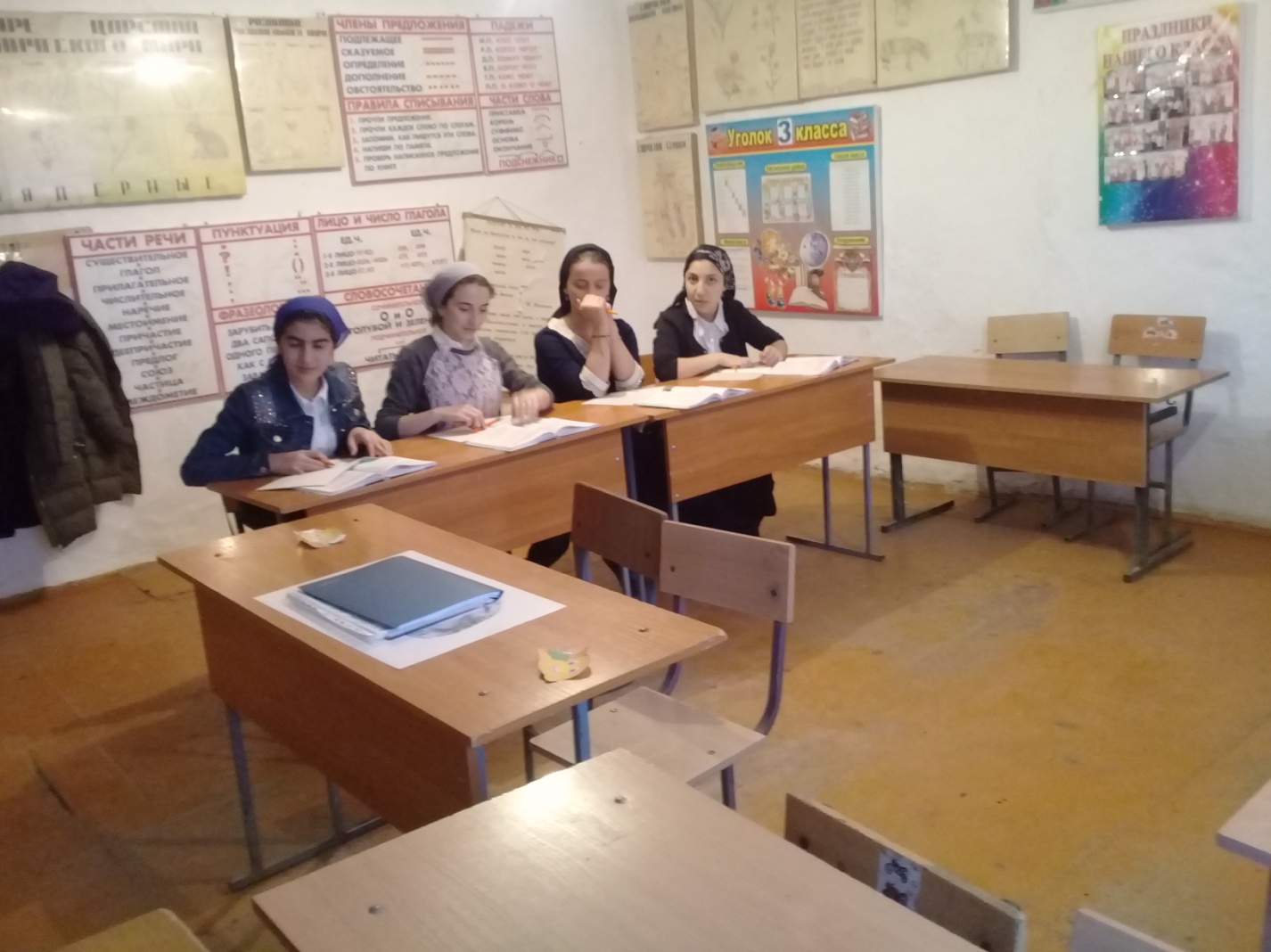 Викторина на тему: Обособление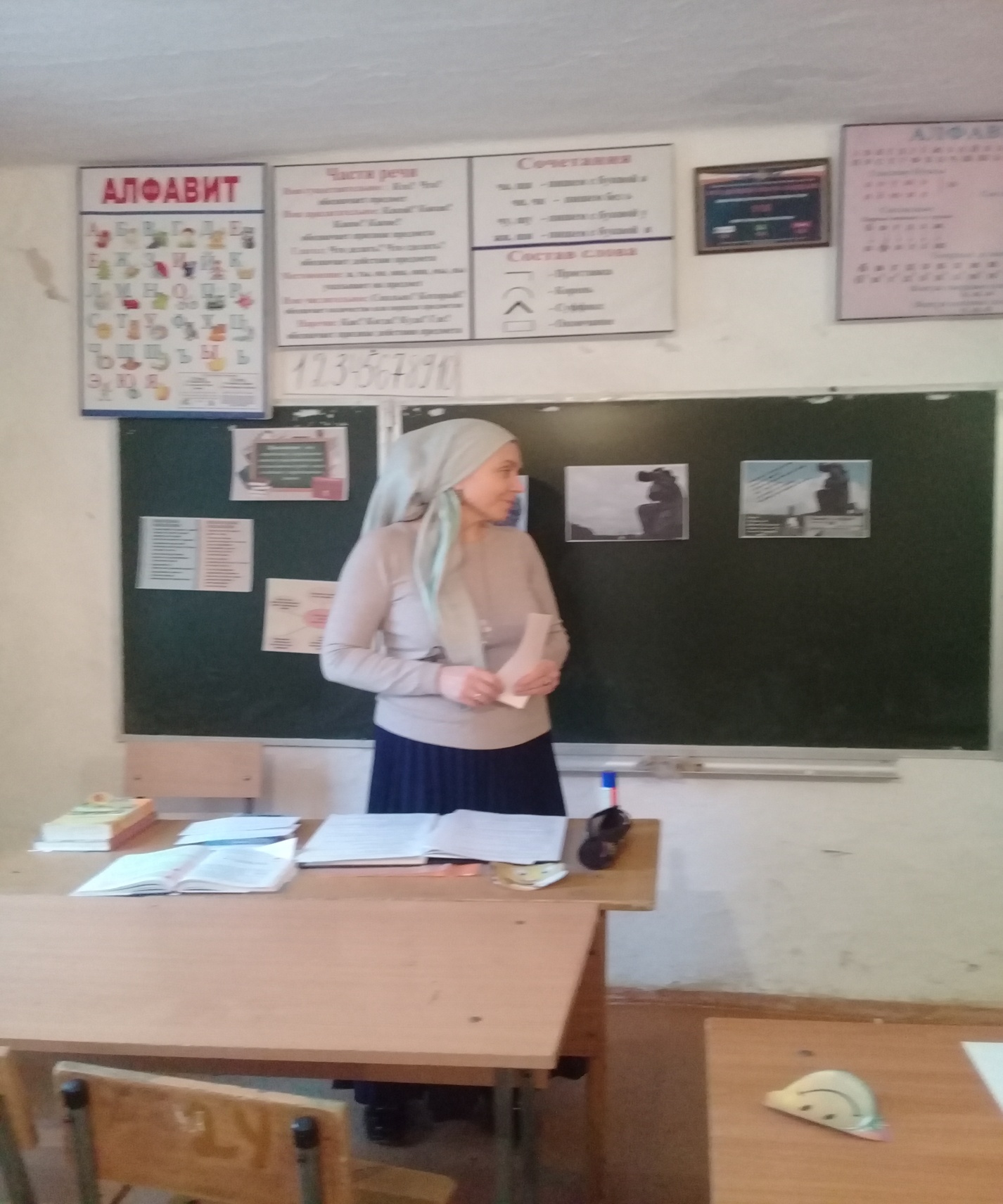 Беседа о памятнике советскому воину-солдату в Берлине.